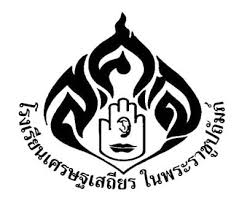 ชื่อเรื่อง การจัดกิจกรรมการเรียนการสอนที่มีผลต่อการเรียนรู้ด้านความจำสำหรับเด็กที่มีความบกพร่องทางการได้ยิน ชั้นมัธยมศึกษาปีที่ 2 โรงเรียนเศรษฐเสถียรในพระราชปถัมภ์.........................................................................................................โดย นางสาวณภัทธิรา  ธาตุทองโรงเรียนเศรษฐเสถียร ในพระราชูปถัมภ์สำนักบริหารงานการศึกษาพิเศษกระทรวงศึกษาธิการบทคัดย่อการวิจัยครั้งนี้มีวัตถุประสงค์  1) เพื่อทราบเกี่ยวกับการจัดกิจกรรมการเรียนการสอนที่มีผลต่อการเรียนรู้ด้านความจำของเด็กที่มีความบกพร่องทางการได้ยิน  2) เพื่อศึกษาผลการจัดกิจกรรมการเรียนการสอนที่มีผลต่อการเรียนรู้ด้านความจำของเด็กที่มีความบกพร่องทางการได้ยิน  และ 3)  เพื่อเป็นแนวทางในการจัดกิจกรรมการเรียนการสอนที่เหมาะสมกับการเรียนรู้ด้านความจำของเด็กที่มีความบกพร่องทางการได้ยิน   กลุ่มตัวอย่างประกอบด้วย เด็กที่มีความบกพร่องทางการได้ยินในห้องเรียนโรงเรียนเศรษฐเสถียร ในพระราชูปถัมภ์ จำนวน 20 คน  ภาคเรียนที่ 2  ประจำปีการศึกษา 2561  เครื่องมือที่ใช้ในการเก็บข้อมูลเป็น แบบฝึกการเขียนคำพื้นฐาน ที่เกี่ยวกับการจัดกิจกรรมการเรียนการสอนที่มีผลต่อการเรียนรู้ด้านความจำของเด็กที่มีความบกพร่องทางการได้ยิน  ผลการวิจัย	จากการศึกษาเกี่ยวกับการจัดกิจกรรมการเรียนการสอนที่มีผลต่อการเรียนรู้ด้านความจำของเด็กที่มีความบกพร่องทางการได้ยิน ส่วนใหญ่พบว่า ในการจัดกิจกรรมการเรียนการสอนเด็กที่มีความบกพร่องทางการได้ยินนั้น การจัดกิจกรรมเรียนการสอนเพื่อให้เข้าใจธรรมชาติของเด็กที่มีความบกพร่องทางการได้ยินและคำนึงความแตกต่างระหว่างเด็กที่มีความบกพร่องทางการได้ยินกับเด็กปกติ  อันจะนำไปสู่การจัดกิจกรรมการเรียนการสอนที่มีผลต่อการเรียนรู้ด้านความจำของเด็กที่มีความบกพร่องทางการได้ยิน  เป็นต้นว่า  การกำหนดจุดประสงค์การเรียนรู้  การแบ่งเนื้อหาที่เป็นขั้นเป็นตอน  จากง่ายไปยาก  การสอนแบบย้ำซ้ำทวน  สอนให้ปฏิบัติจริง  การสื่อสารควรพูดให้ชัดเจน  สั้น  กระชับ  เน้นให้นักเรียนเล่าเรื่อง  เล่านิทาน  การกระตุ้น และเทคนิคในการจัดการกับพฤติกรรมต่าง ๆ ของเด็กที่มีความบกพร่องทางการได้ยิน  การการจัดกิจกรรมการเรียนการสอนที่ส่งเสริมการเรียนรู้ด้านความจำของเด็กที่มีความบกพร่องทางการได้ยินต่อไปคำสำคัญ  :  ความจำของเด็กที่มีความบกพร่องทางการได้ยิน  การจัดกิจกรรมการเรียนการสอนของเด็กที่มีความบกพร่องทางการได้ยิน1. บทนำการจัดการศึกษาพิเศษเพื่อคนพิการถือเป็นนโยบายที่สำคัญอย่างหนึ่งในการพัฒนาทรัพยากรบุคคลของประเทศ  ทั้งนี้เพื่อช่วยให้คนพิการได้รับถึงการพัฒนาคุณภาพชีวิต เพื่อการพัฒนาตนเองและสังคมจนสามารถช่วยเหลือตนเองได้และยังอาจสามารถช่วยเหลือสังคมได้อีกด้วย   นโยบายของกระทรวงศึกษาธิการที่ประกาศในปี 2542 ว่า “คนพิการทุกคนที่อยากเรียน ต้องได้เรียน”  นับเป็นการเร่งขยายโอกาสและบริการการศึกษาสำหรับคนพิการให้ทั่วถึงและมีคุณภาพมากขึ้น  ถือเป็นการประกาศเจตนารมย์ที่จะดำเนินการปฏิรูปการศึกษาเพื่อคนพิการ  ซึ่งก่อให้เกิดการเร่งส่งเสริมการจัดการศึกษาพิเศษเพื่อคนพิการ  ทั้งในรูปแบบการจัดการศึกษาเฉพาะความพิการและการจัดการศึกษาแบบเรียนร่วม (คณะกรรมการฟื้นฟูสมรรถภาพคนพิการ, กระทรวงการพัฒนาสังคมและความมั่นคงของมนุษย์. 2546)  คนหูหนวก หมายถึง  คนที่สูญเสียการได้ยินมากจนไม่สามารถรับข้อมูลผ่านทางการได้ยิน  ไม่ว่าจะใส่หรือไม่ใส่เครื่องช่วยฟังก็ตาม  โดยทั่วไป หากตรวจการได้ยิน จะสูญเสียการได้ยินประมาณ 90 เดซิเบลขึ้นไป  (เดซิเบล  เป็นหน่วยวัดความดังของเสียง  หมายถึง  เมื่อเปรียบเทียบระดับเริ่มได้ยินของเสียงปกติ  เมื่อเสียงดังไม่เกิน 25 เดซิเบล คนหูหนวกจะเริ่มได้ยินเสียงดังมากกว่า 90 เดซิเบล  เสียงที่มีความดังมาก มีหน่วยเดซิเบลสูง  ขณะที่เสียงที่มีความดังค่อย   มีหน่วยเดซิเบลต่ำ  เช่น เสียงกระซิบ มีความดังประมาณ 10 – 20 เดซิเบล  เสียงพูดที่ได้ยินชัด  มีความดังประมาณ 60 เดซิเบล   เสียงมอเตอร์ไซด์ขณะเร่งเครื่องอาจมีความดังถีง 110 เดซิเบล) ( ผดุง  อารยะวิญญู, 2542)	อย่างไรก็ตาม แม้ว่านักเรียนหูหนวกจะได้ศึกษาเรียนรู้ในโรงเรียนโสตศึกษาโดยใช้ภาษามือในการสื่อสารเรียนรู้เป็นหลัก  แต่ก็ยังพบปัญหาในการเรียนการสอนในด้านการสื่อสารและมีความไม่เข้าใจระหว่างกันอยู่เสมอ ปัญหาการใช้ภาษามือที่มีลักษณะต่างกันในแต่ละโรงเรียนและแต่ละสถาบันก็เป็นปัญหาหนึ่งที่สำคัญไม่น้อย 	ในระบบการเรียนการสอนของโรงเรียนโสตศึกษานั้น  ส่วนใหญ่จะเปิดรับนักเรียนตั้งแต่ระดับอนุบาลจนถึงระดับมัธยมศึกษาตอนต้นหรือมัธยมศึกษาตอนปลาย  โดยรัฐบาลเป็นผู้ออกค่าใช้จ่ายในการศึกษาเล่าเรียนให้ทั้งหมด  ทำให้นักเรียนหูหนวกไม่ต้องดิ้นรนช่วยเหลือตนเองในการศึกษาเล่าเรียนมากนัก  เมื่อนักเรียนหูหนวกเรียนในระดับมัธยมศึกษาแล้ว  ส่วนหนึ่งจะศึกษาจนจบเพียงแค่ระดับมัธยมศึกษาตอนต้นแล้วลาออกไปประกอบอาชีพ  บางส่วนเรียนไปจนจบมัธยมศึกษาตอนปลายแล้วเรียนต่อในสายอาชีพ หรือบางคนอาจเข้าเรียนต่อในมหาวิทยาลัยที่รับคนหูหนวกเช่น ที่วิทยาลัยราชสุดา  มหาวิทยาลัยมหิดล หรือมหาวิทยาลัยสถาบันราชภัฎสวนดุสิต  ดังนั้น ช่วงการศึกษาระดับมัธยมศึกษาจึงถือเป็นช่วงที่สำคัญในชีวิตของคนหูหนวกไม่น้อยที่จะต้องให้ความสำคัญกับการศึกษาตามหลักสูตรปกติและความมุ่งมั่นว่า จะประกอบอาชีพใดได้ในอนาคต  พวกเขาจำเป็นจะต้องคิดหาทางช่วยเหลือตนเองให้มากขึ้นในการดำรงชีวิตต่อไป                  จากเหตุผลข้างต้นผู้ศึกษาวิจัยจึงมีความสนใจที่จะศึกษาการจัดกิจกรรมการเรียนการสอนที่มีผลต่อการเรียนรู้ด้านความจำของเด็กที่มีความบกพร่องทางการได้ยิน และพัฒนาการจัดการศึกษาสำหรับเด็กที่มีความบกพร่องทางการได้ยินโรงเรียนเศรษฐเสถียร ในพระบรมราชูปถัมภ์2. วัตถุประสงค์ของการวิจัย2.1 เพื่อทราบเกี่ยวกับการจัดกิจกรรมการเรียนการสอนที่มีผลต่อการเรียนรู้ด้านความจำของเด็กที่มีความบกพร่องทางการได้ยิน  2.2 เพื่อศึกษาผลการจัดกิจกรรมการเรียนการสอนที่มีผลต่อการเรียนรู้ด้านความจำของเด็กที่มีความบกพร่องทางการได้ยิน             2.3 เพื่อเป็นแนวทางในการจัดกิจกรรมการเรียนการสอนที่เหมาะสมกับการเรียนรู้ด้านความจำของเด็กที่มีความบกพร่องทางการได้ยิน3. วิธีการดำเนินงานวิจัย  ประกอบด้วย	3.1 กลุ่มเป้าหมาย		กลุ่มเป้าหมายที่ใช้ในการวิจัยเลือกเจาะจงจากนักเรียนที่มีความบกพร่องทางการได้ยิน ชั้นมัธยมศึกษาปีที่ 2 โรงเรียนเศรษฐเสถียรในพระราชูปถัมภ์ 	3.2 .  เครื่องมือที่ใช้ในการเก็บรวบรวมข้อมูล  ประกอบด้วย		1.  แบบบันทึกประจำสัปดาห์ของครู  		2.   แบบทดสอบแบบฝึกอ่านสะกดคำ		3.  แบบตารางคะแนนในการอ่านสะกดคำของนักเรียนแต่ละคน		4.  ได้นำแบบฝึกอ่านสะกดคำมาวิเคราะห์ผลการเรียนรู้4. การเก็บรวบรวมข้อมูล	เครื่องมือที่ใช้ในการเก็บรวบรวมข้อมูล  ประกอบด้วย	2.1  แบบบันทึกประจำสัปดาห์ของครู  หมาย ถึง  การที่ครูสังเกตพฤติกรรมเรียนรู้ของนักเรียน  จากนั้นมาทำการจดบันทึกสรุปประจำสัปดาห์  สัปดาห์ละ  1  ครั้ง  	2.2  แบบตารางดำเนินการสอนของครู  12  สัปดาห์  =  2 / สัปดาห์	2.3  แบบทดสอบแบบฝึกอ่านสะกดคำ	2.4  แบบตารางคะแนนในการอ่านสะกดคำของนักเรียนแต่ละคน	2.5  ได้นำแบบฝึกอ่านสะกดคำมาวิเคราะห์ผลการเรียนรู้5. ผลที่ได้จากการวิจัย	จากการศึกษาเกี่ยวกับการจัดกิจกรรมการเรียนการสอนที่มีผลต่อการเรียนรู้ด้านความจำของเด็กที่มีความบกพร่องทางการได้ยิน ส่วนใหญ่พบว่า ในการจัดกิจกรรมการเรียนการสอนเด็กที่มีความบกพร่องทางการได้ยินนั้น การจัดกิจกรรมเรียนการสอนเพื่อให้เข้าใจธรรมชาติของเด็กที่มีความบกพร่องทางการได้ยินและคำนึงความแตกต่างระหว่างเด็กที่มีความบกพร่องทางการได้ยินกับเด็กปกติ  อันจะนำไปสู่การจัดกิจกรรมการเรียนการสอนที่มีผลต่อการเรียนรู้ด้านความจำของเด็กที่มีความบกพร่องทางการได้ยิน  เป็นต้นว่า  การกำหนดจุดประสงค์การเรียนรู้  การแบ่งเนื้อหาที่เป็นขั้นเป็นตอน  จากง่ายไปยาก  การสอนแบบย้ำซ้ำทวน  สอนให้ปฏิบัติจริง  การสื่อสารควรพูดให้ชัดเจน  สั้น  กระชับ  เน้นให้นักเรียนเล่าเรื่อง  เล่านิทาน  การกระตุ้น และเทคนิคในการจัดการกับพฤติกรรมต่าง ๆ ของเด็กที่มีความบกพร่องทางการได้ยิน  การการจัดกิจกรรมการเรียนการสอนที่ส่งเสริมการเรียนรู้ด้านความจำของเด็กที่มีความบกพร่องทางการได้ยินต่อไป6. ข้อเสนอแนะ	1.  จะช่วยให้ผู้วิจัยทราบว่าในการทำวิจัยเรื่องการพัฒนาทักษะในด้านการอ่าน  ด้วยวิธีการประเมินที่เน้นผู้เรียนเป็นสำคัญมีปัญหาในการวิจัยว่าเป็นอย่างไรบ้าง	2.  เพื่อสรุปผลการประเมินแล้วจะได้มีการพัฒนาให้ตรงกับการพัฒนาทักษะการอ่านได้อย่างรวดเร็ว